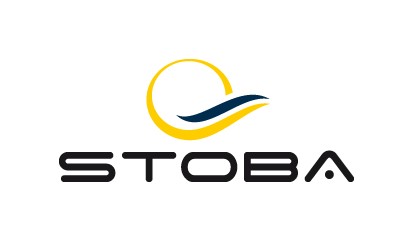 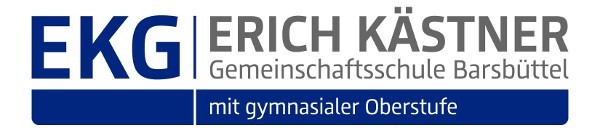 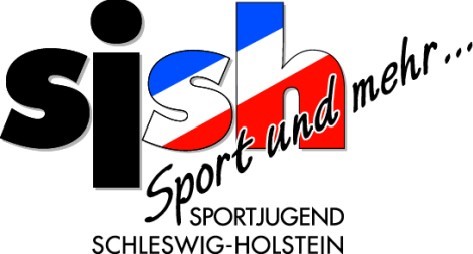 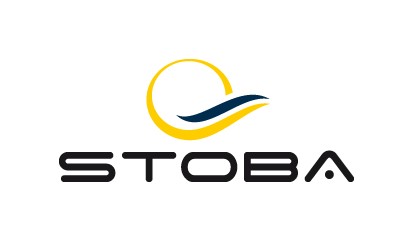 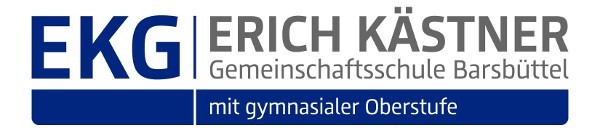 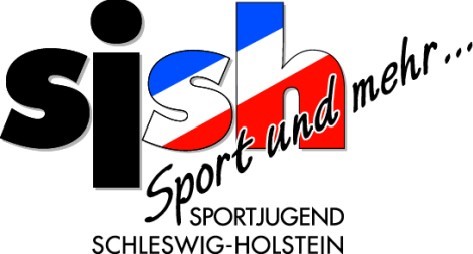 Dein Freiwilligendienst – bei uns!Die SG Stormarn Barsbüttel e.V. (SG StoBa) bietet in Zusammenarbeit mit der Erich Kästner Gemeinschaftsschule (EKG) Barsbüttel ab 1. September 2019 eine Freiwilligendienststelle an. Dein Aufgabengebiet ist vielseitig und ermöglicht dir einen Einblick in die Vereinsarbeit und Schule aus einem neuen Blickwinkel.Du wirst vorrangig in der Unterstützung unserer Trainer im Verein sowie in der Unterstützung des vormittäglichen Unterrichts in der Schule eingesetzt. Wir legen dabei besonders auf dein schwimmsportliches Interesse Wert. Hinzu kommen Seminartage und andere Fortbildungsmöglichkeiten bei der Sportjugend Schleswig-Holstein, dem Träger des Freiwilligendienstes.Diese Qualifikationen solltest du mitbringen…Spaß am Umgang mit Kleinkindern, Kindern und Jugendlichen im sportlichen und nichtsportlichen BereichVorkenntnisse im Bereich sportlichen Trainings in einem Verein, möglichst im Bereich Schwimmenselbstständiges, eigenverantwortliches Arbeitenschnelle Auffassungsgabe und EinfühlungsvermögenOffenheit und KommunikationsfreudeKenntnisse im Umgang mit dem PC sowie dem InternetBereitschaft, nach Absprache auch am Wochenende zu arbeitenBereitschaft, Kurse zur „Rettungsfähigkeit aus dem Wasser“ und der „1. Hilfe“ zu absolvierenmöglichst Inhaber eines Riegenführer-/Sportassistentenscheinsmöglichst Kenntnisse des allgemeinen Sport- und Verwaltungsbetriebs eines VereinsDies und noch mehr bieten wir dir…eine freundliche, aufgeschlossene Arbeitsatmosphäre in einem kleinen, überschaubaren und familiären Vereinumfassende Betreuung fachlicher und überfachlicher Art durch mehrere kompetente Ansprechpartnerüberdurchschnittliches Management im Bereich ehrenamtlicher Arbeit •	flexible UrlaubsplanungSeite 1/2SG Stormarn Barsbüttel e.V.	T +49 040 71662501	Vertretungsberechtigter Vorstand:Postfach 80 08 22	info@sg-stoba.de	Andreas Bockhold (1. Vorsitzender)21008 Hamburg	www.sg-stoba.de	Kim Depmeyer	Registergericht:	Bankverbindung	Amtsgericht Lübeck	Sparkasse Holstein	Registernummer VR 3807 HL	IBAN DE10 2135 2240 0179 1136 75	Steuernummer 30/299/81487	BIC NOLADE21HOLDu fühlst dich angesprochen und hast Interesse, in einem Verein, der erst 2014 gegründet wurde, einen Einblick in die Abläufe im Vereinsalltag zu erhalten?Dann schaue auf unsere Homepage oder wende dich an uns!SG Stormarn Barsbüttel e.V.Postfach 80 08 22 21008 Hamburg+49/40/6077428-00 info@sg-stoba.de www.sg-stoba.de/verein/fwd-im-sport/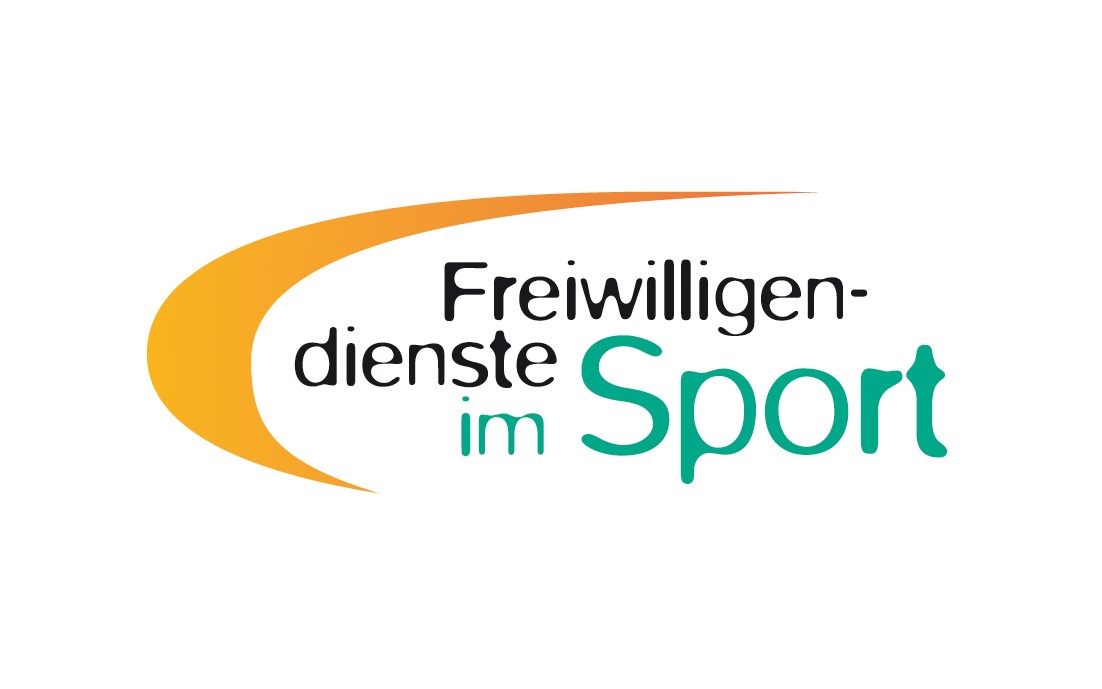 Seite 2/2